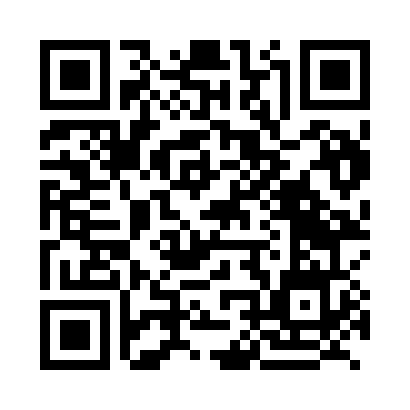 Prayer times for Sarh, ChadWed 1 May 2024 - Fri 31 May 2024High Latitude Method: NonePrayer Calculation Method: Muslim World LeagueAsar Calculation Method: ShafiPrayer times provided by https://www.salahtimes.comDateDayFajrSunriseDhuhrAsrMaghribIsha1Wed4:175:3011:442:585:577:062Thu4:175:3011:432:595:577:063Fri4:165:2911:432:595:577:064Sat4:165:2911:433:005:577:065Sun4:155:2911:433:005:587:076Mon4:155:2811:433:005:587:077Tue4:155:2811:433:015:587:078Wed4:145:2811:433:015:587:079Thu4:145:2811:433:025:587:0810Fri4:145:2811:433:025:587:0811Sat4:135:2711:433:025:587:0812Sun4:135:2711:433:035:597:0913Mon4:135:2711:433:035:597:0914Tue4:125:2711:433:045:597:0915Wed4:125:2711:433:045:597:0916Thu4:125:2611:433:045:597:1017Fri4:115:2611:433:056:007:1018Sat4:115:2611:433:056:007:1019Sun4:115:2611:433:056:007:1120Mon4:115:2611:433:066:007:1121Tue4:105:2611:433:066:007:1122Wed4:105:2611:433:076:017:1223Thu4:105:2611:433:076:017:1224Fri4:105:2611:433:076:017:1225Sat4:105:2611:433:086:017:1326Sun4:105:2611:443:086:027:1327Mon4:105:2611:443:086:027:1328Tue4:095:2611:443:096:027:1429Wed4:095:2611:443:096:027:1430Thu4:095:2611:443:096:037:1431Fri4:095:2611:443:106:037:15